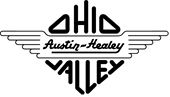  FOR 2021: AHCA is not mailing individual invoices.  This form is your notice, soplease rejoin with this form for 2021. If there are no changes, you may simply send a $65check to me, payable to OVAHC to the address below.  Thank you!      	NAME   ____________________________________________________________________                          Last		                      First	                               SpouseADDRESS   ______________________________________________  AHCA # ___________	   ____________________________  STATE  ________   ZIPCODE  ________+______	PHONE   __________________________  (S)   ________________________________E- (S)    ________________________________________________________________               ______________________________________________________________         (New member or any changes) Year    	                Type	                                  Serial # The  Austin - Healey Club chapter of the  - Healey Club of  dues are $65 per calendar year.  Members receive via mail the printed Healey Marque award-winning AHCA magazine.  In addition, members receive via e-mail The OVAHC Newsleak with local information about the Ohio Valley Austin- Healey Club activities.  Everyone is encouraged to attend our Greater Cincinnati area monthly meetings and join us for other activities.  These include drives, tech sessions, a picnic, the Christmas party, and more.  Our goals are to promote friendship and to preserve and enjoy the Healey cars. Ownership is not required.  AHCA standard deadline for annual renewal is by January 15 of each year.  Please make your check payable to OVAHC and mail with a completed application to the membership officer:				Sandy BallingerSLB96RIVA@yahoo.com(859) 384-1345Membership can be completed with a credit card or PayPal on the Austin-Healey Club of  web site www.healeyclub.org/join-membership and choose our club OVAHC.If you pay AHCA online, please forward your confirmation from them to 96RIVA@yahoo.com to notify me of your dues payment.  Or consider mailing me a $15 check for OVAHC dues and only pay AHCA $50 online.  If you desire to receive the printed edition of The OVAHC Newsleak mailed to you, please contact Jake Jacobs: Business Manager at 513-509-6038.